Date 				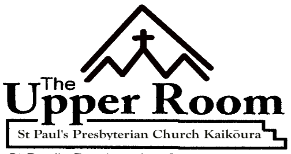 Thank you for your enquiry, we hope you enjoy the venue.We require the following information please.NAME: (organisation) CONTACT PERSON: EMAIL:	 	MOBILE:EMAIL for account to be sent DATE/S OF HIRE:     To  HOURS OF HIRE FROM TO We have two hire rates. To help us decide which to charge please indicate. Local meeting of a community group- not for profit		YES  		Private celebration 	YES  	Other, speakers, Seminar, training, etc				YES  We require you to indicate who is catering if any JUST A MEETING						YES			NO  KING TIDE							YES			NO  NAME OTHER CATERER     If Alcohol is being served, please refer to Hall hire Rule 16 This clearly instructs what is required. Please nominate the person you are making responsible for creating a responsible drinking environment and will look out for your guests while they are at the Upper Room.   Name    Cell phone number EXTRA REQUIREMENTS AVAILABLERound and rectangle tablecloths    Hire $10 each  	NUMBER                LEAVE IN KITCHEN   AFTER USE                                                       TEA TOWELS LEAVE IN KITCHENCHINA, CUTLERY (THERE IS AN ASSORTMENT IN DRAWERS YOU ARE WELCOME TO USE)MATCHING CHINA, GLASSWARE AND CUTLERY AVAILABLE BY NEGIOTATIONALL EQUIPMENT MUST BE PUT AWAY CLEAN AND BREAKAGES NOTIFIED PLEASECLEANING: See rules #9Cleaning fee $100					 	 YES			  NO  Self-cleaning						  	 YES			  NO  All dishes are your responsibility to clean and remove rubbish. Thank You.ELECTRONIC EQUIPMENTThere is a TV you can connect to your computer via HDMI and a elementary sound system For a fee we can give access to the full sound system and microphones on negotiationDo you require Mics/stands	             	YES			NUMBER THE UPPER ROOM RULES ARE ATTACHED AND WE ASK YOU TO CONFIRM.YOU AGREE BY RETURNING THIS SHEET     QUOTE WILL FOLLOW     ALL PRICES ARE GST EXCLUSIVETo secure booking we may require a non-refundable deposit if asked for.PLEASE RETURN TO   upperroomkaikoura@gmail.com Regards   Julie Syme 	0210323438                                          Office use – quoted amount $                   Ex gst